Утверждаю: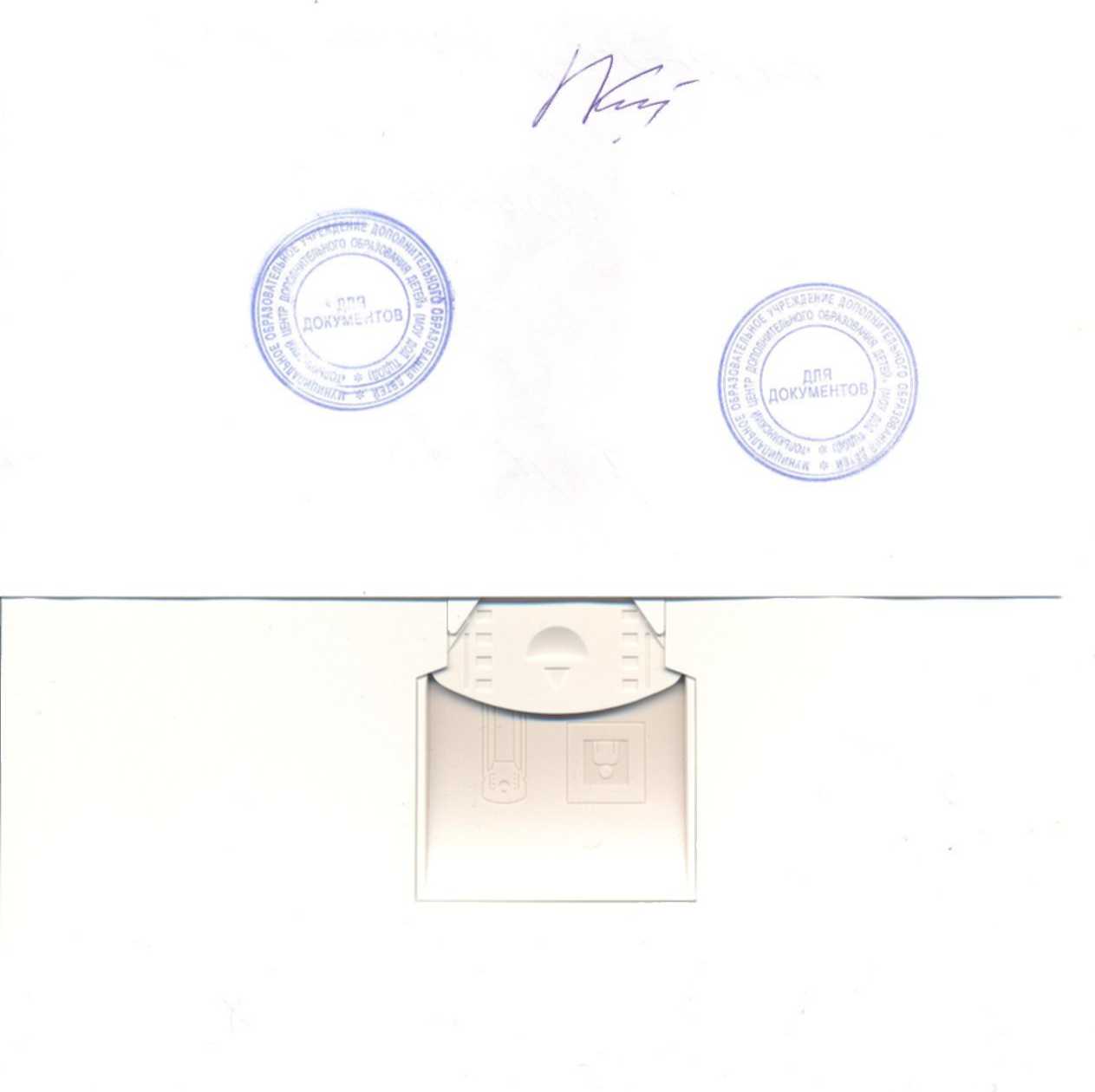 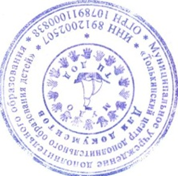 Директор МУДО «ТЦДОД» ________________П.А.Кеуш01 сентября 2019 г.Банк данных «Педагогические кадры» МУДО «ТЦДОД»Ф.И.О.Дата рожденияобразованиеПрофессиональная переподготовкаОбщий стажПедагогический стажОсновная должностьДата аттестацииКатегория Должность по совместительствуДата аттестацииКатегория Курсы повышения квалификацииНагражденияАдресЧерней Сергей Андреевич16.12.1991среднее специальноеГОУ СПО ЯНАО "Ямальский многопрофильный колледж", 2013 г. Специальность "Физическая культура" Квалификация "Учитель физической культуры".55педагог дополнительного образования 08.10.2016 г.соответствие занимаемой должностимастер производственного обучения30.12.2016 г.соответствие занимаемой должностиТема: "Содержание и воспитательные технологии в системе учреждений дополнительного образования. Интеграция основного и дополнительного образования в рамках ФГОС", 26.11.2014-03.12.2014 г., г.ноябрьск ГАОУ ДПО ЯНАО "РИРО".Практико-ориентированный семинар (педагогический марафон-семинар "Ямальские педагогические штудии" - 2015) для педагогических работников Автономного округа по теме "Совершенствование профессиональной культуры педагога в контексте модернизации и реализации ФГОС", 25-26.10.2015 г., г.Салехард ГАУ ДПО ЯНАО (16 ч.)Школа туристкой подготовки. Программа «Инструктор детско-юношеского туризма». Зачетный поход I категории сложности. Общее количество без зачетного похода -144ч. Теоретический курс – 80ч. Практический курс – 64ч.Тема: «Психолого-педагогические основый деятельности преподавателя, мастера производственного обучения по подготовке водителей автотранспортных средств», г.Тюмень ГАПОУ Тюменской области «Западно-Сибирский государственный колледж», 22 марта 2017 г.Прошел полный курс по программе повышения квалификации мастеров производственного обучения по вождению автотранспортных средств и предоставляется право обучения вождению автотранспортных средств, 15.03.2017 г.-22.03.2017 г. Тема: «Методическое сопровождение и подготовка педагога к работе с одаренными детьми с учетом введения профессиональных стандартов педагога» для педагогических работников образовательных организаций", Март 2019 г. ГАУ ДПО «РИРО» г.Салехард (72 ч.).Тема:  "Имидж педагога (субьективное самовосприятие и восприятие учебно-воспитательного процесса) как составляющая социальной ответственности субъектов учебного процесса, фундаментальная основа ориентации на здоровье и употребления ПАВ детьми, подростками и молодежью", Май 2019 г., ГАУ ДПО «РИРО» г.Салехард (36ч.).Благодарность Главы МО Толькинское в связи с 89-летней годовщиной со Дня образования села Толька, 2018 г.Благодарность Управления образования за многолетний добросовестный труд и в связи с профессиональным праздником «День учителя», 2019 г.с.Толька ул.Центральная 36. кв.5Гетманов Анатолий Геннадьевич25.02.1956среднее специальноеРостовский автотранспортный техникум, 1975 г. Специальность "Техническое обслуживание и ремонт автомобилей" Квалификация "Техник-механик".ООО "Национальная академия современных технологий" по программе "Педагог профессионального обучения и дополнительного образования детей и взрослых", 01.08.2018 г.-23.09.2019 г.4126преподаватель27.10.2018 г.соответствие занимаемой должностиТема: «Психолого-педагогические основый деятельности преподавателя, мастера производственного обучения по подготовке водителей автотранспортных средств», г.Тюмень ГАПОУ Тюменской области «Западно-Сибирский государственный колледж», 22 марта 2017 г.Прошел полный курс по программе повышения квалификации мастеров производственного обучения по вождению автотранспортных средств и предоставляется право обучения вождению автотранспортных средств, 15.03.2017 г.-22.03.2017 г. Благодарность Управления образования, 2010 г.Благодарность Управления образования, 2011 г.Грамота Главы поселения Толькинское, 2013 г.Благодарность Главы МО Красноселькупский район, 2014 г.Благодарность районной Думы МО Красноселькупский район в связи с профессиональным праздником Днем учителя, 2016 г.Занесение гражданина на Доску почёта муниципального образования Толькинское, 2017 г.Почетная грамота Управления образования за многолетний добросовестный труд и в связи с профессиональным праздником «День учителя», 2019 г.с.Толька  ул.Солнечная д.11Зуева Наталья Васильевна19.02.1979 г.среднее специальноеГКОУ СПО "Курганский областной колледж культуры", 2012 г. Специальность "Социально-культурная деятельность и народное творчество". Квалификация "Руководитель творческого коллектива, преподаватель".ООО "Национальная академия современных технологий" по программе "Педагог профессионального обучения и дополнительного образования детей и взрослых", 01.08.2018 г.-23.09.2019 г.206педагог-организатор26.11.2016 г.перваяпедагог дополнительного образования 06.02.2017 г.перваяТема "Технология целепологания", г.Петрозаводск, 2016 г. (16 ч.)Тема "Как профессионально представить свой педагогический опыт", г.Петрозаводск, 2016 г. (36 ч.)Тема "Технология интерактивного обучения", г.Петрозаводск, 2016 г. (20 ч.)Тема: "Активные методы обучения", г.Петрозаводск, 2016 г. (20 ч.)Цикл дистанционных вебинаров, 2016 г. (48 ч.)Тема: Технология организации лагерей с дневным пребыванием детей при образовательных организациях, 10.05.2018 г. – 19.05.2018 г. ГАУ ДПО ЯНАО «Региональный институт развития образования» (72 ч.).Тема: «Методическое сопровождение и подготовка педагога к работе с одаренными детьми с учетом введения профессиональных стандартов педагога» для педагогических работников образовательных организаций", Март 2019 г. ГАУ ДПО «РИРО» г.Салехард (72 ч.).Тема:  "Имидж педагога (субьективное самовосприятие и восприятие учебно-воспитательного процесса) как составляющая социальной ответственности субъектов учебного процесса, фундаментальная основа ориентации на здоровье и употребления ПАВ детьми, подростками и молодежью", Май 2019 г., ГАУ ДПО «РИРО» г.Салехард (36ч.).Благодарность Главы поселения Толькинское, 2015 г.Благодарность Управления образования в связи с профессиональным праздником Днем учителя, 2016 г.Почетная грамота Управления образования за многолетний добросовестный труд и в связи с профессиональным праздником «День учителя», 2019 г.с.Толька, ул.Комсомольская д.4 кв.11Гелмутдинов Ильнур Ангамович 27.04.1991 г.ВысшееФГБОУ ВПО "Тюменский государственный нефтегазовый универсистет", 2012 г. Специальность "Автоматизация технологических процессов и производств (в нефтянной и газовой промышленности". Квалификация "Инженер". Внутренний совместитель.ООО "Национальная академия современных технологий" по программе "Педагог профессионального обучения и дополнительного образования детей и взрослых", 01.08.2018 г.-23.09.2019 г.42мастер производственного обучения 14.03.2019 г.соответствие занимаемой должностипедагог дополнительного образования Тема: «Психолого-педагогические основый деятельности преподавателя, мастера производственного обучения по подготовке водителей автотранспортных средств», г.Тюмень ГАПОУ Тюменской области «Западно-Сибирский государственный колледж», 22 марта 2017 г.Прошел полный курс по программе повышения квалификации мастеров производственного обучения по вождению автотранспортных средств и предоставляется право обучения вождению автотранспортных средств, 15.03.2017 г.-22.03.2017 г. Программа дополнительного профессионального образования «Специалист, ответственный за обеспечение безопасности дорожного движения», 23.10-30-11.2017 г., ЧОУ ДО ДЮАШ ТОООО «ВОА» по программе дополнительного профессионального образования «Специалист, ответственный за обеспечение безопасности допрожного движения» (256 ч.).Окружная локальная школа «Наставники Ямала» по подготовке специалистов для сопровождения организованных групп и молодежи автономного округа к местам отдыха и обратно".«Имидж педагога (субьективное самовосприятие и восприятие учебно-воспитательного процесса) как составляющая социальной ответственности субъектов учебного процесса, фундаментальная основа ориентации на здоровье и употребления ПАВ детьми, подростками и молодежью», Май 2019 г., ГАУ ДПО «РИРО» г.Салехард (36 ч.).с.Толька ул.Сидорова д.7Кеуш Павел Александрович 06.04.1971ВысшееШадринский государственный педагогический институт, 1993 г. Специальность "Преподавание химий и биологии". Квалификация "Учитель химий и биологии". 2421директор2019 г.соответствие занимаемой должностипедагог дополнительного образования 26.12.2018 г.перваяТема «Приоритеты модернизации образования в управленческой деятельности руководителя образовательного учреждения в условиях ФГОС» на базе федеральной стажировочной площадки по направлению «Достижение во всех субъектах РФ стратегических ориентиров национальной образовательной инициативы «Наша новая школа», 09-19.02.2013 г. (36 ч.) Практико-ориентированный семинар (педагогический марафон-семинар "Ямальские педагогические штудии" - 2015) для педагогических работников Автономного округа по теме "Совершенствование профессиональной культуры педагога в контексте модернизации и реализации ФГОС", 25-26.10.2015 г., г.Салехард ГАУ ДПО ЯНАО (16 ч.)Тема: «Психолого-педагогические основый деятельности преподавателя, мастера производственного обучения по подготовке водителей автотранспортных средств», г.Тюмень ГАПОУ Тюменской области «Западно-Сибирский государственный колледж», 22 марта 2017 г.Прошел полный курс по программе повышения квалификации мастеров производственного обучения по вождению автотранспортных средств и предоставляется право обучения вождению автотранспортных средств, 15.03.2017 г.-22.03.2017 г. Дополнительная профессиональная программа «Профессионализм тренера-преподавателя по гиревому спорту в условиях реализации требований Федерального стандарта спортивной подготовки (ФССП), 01.10.-11.10.2018 г. АНО ДПО «НОЦ «Карьера» г.Волгоград, (72 ч).Благодарственное письмо Управления образования, 2009 г.Грамота Управления образования, 2010 г.Благодарственное письмо Управления образования, 2012 г. Почетная грамота Главы МО Толькинское связи с празднование 85-летия  села Толька, 2014 г.Благодарность Районной Думы муниципального образования Красноселькупский район в связи с профессиональным праздником День учителя, 2017 г.с.Толька ул.Набережная д.10 кв.2Шульгина Зинаида Александровна28.05.1978ВысшееГОУ ВПО "Тюменский государственный универсистет", 2010 г. Специальность "Логопедия" Квалификация "Учитель-логопед".  1919заместитель директора по УВР22.03.2017 г.соответствие занимаемой должностипедагог дополнительного образования 07.10.2016 г.соотвествие занимаемой должностиСтажировка по теме: «Инновационные направления в системе дополнительного образования. Интеграция основного и дополнительного образования в рамках ФГОС», 01-06.03.2012 г., г.Красноярск КИПКРО;   Тема: «Современный образовательный менеджмент», 21-29.02.2012 г., г.Салехард ГАОУ ДПО ЯНАО "РИРО"  (72 ч.)     Тема: «Организация и проведение дистанционных курсов», г.Салехард ГАОУ ДПО ЯНАО "РИРО" (дистанционно), 09-21.04.2012 г. (48 ч.)  Тема «Приоритеты модернизации образования в управленческой деятельности руководителя образовательного учреждения в условиях ФГОС» на базе федеральной стажировочной площадки по направлению «Достижение во всех субъектах РФ стратегических ориентиров национальной образовательной инициативы «Наша новая школа», 09-19.02.2013 г. (36 ч.)  Тема: «Введение в должность. Инновационный менеджмент в образовании», г.Салехард ГАОУ ДПО ЯНАО "РИРО", 6-12.04.2013 г.  (72 ч.). Тема: Технология организации лагерей с дневным пребыванием детей при образовательных организациях, 10.05.2018 г. – 19.05.2018 г. ГАУ ДПО ЯНАО «Региональный институт развития образования» (72 ч.). Тема: «Методическое сопровождение и подготовка педагога к работе с одаренными детьми с учетом введения профессиональных стандартов педагога» для педагогических работников образовательных организаций", Март 2019 г. ГАУ ДПО «РИРО» г.Салехард (72 ч.).«Имидж педагога (субьективное самовосприятие и восприятие учебно-воспитательного процесса) как составляющая социальной ответственности субъектов учебного процесса, фундаментальная основа ориентации на здоровье и употребления ПАВ детьми, подростками и молодежью», Май 2019 г., ГАУ ДПО «РИРО» г.Салехард (36ч.).Почетная грамота Департамента образования ЯНАО, 2003 г.Благодарность районной думы МО Красноселькупский район, 2009 г.Благодарственное письмо Управления образования, 2010 г.Почетная грамота Управления образования, 2013 г.Почетная грамота Главы поселения Толькинское, 2015 г.Почетная грамота Управления образования за многолетний добросовестный труд и в связи с профессиональным праздником «День учителя», 2019 г.с.Толька ул.Набережная д.7 кв.1